Задача по квантовой физике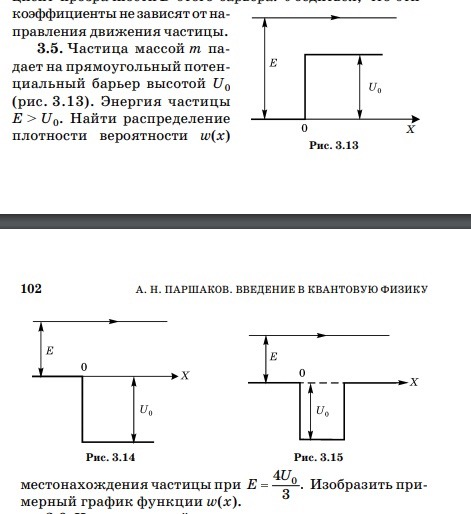 